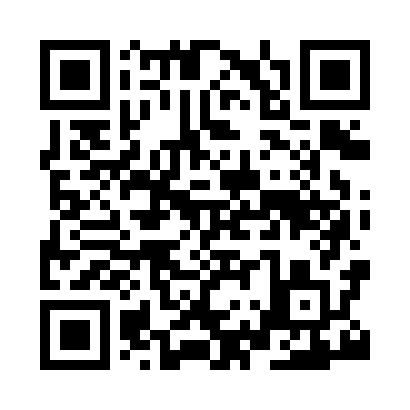 Prayer times for Abbess Roding, Essex, UKWed 1 May 2024 - Fri 31 May 2024High Latitude Method: Angle Based RulePrayer Calculation Method: Islamic Society of North AmericaAsar Calculation Method: HanafiPrayer times provided by https://www.salahtimes.comDateDayFajrSunriseDhuhrAsrMaghribIsha1Wed3:315:2912:566:048:2410:222Thu3:285:2712:566:058:2510:253Fri3:255:2512:566:068:2710:284Sat3:225:2412:566:078:2910:315Sun3:195:2212:566:088:3010:336Mon3:165:2012:566:098:3210:367Tue3:135:1812:556:108:3410:398Wed3:105:1612:556:108:3510:429Thu3:075:1512:556:118:3710:4510Fri3:045:1312:556:128:3810:4711Sat3:045:1112:556:138:4010:4812Sun3:035:1012:556:148:4210:4913Mon3:025:0812:556:158:4310:4914Tue3:015:0712:556:168:4510:5015Wed3:005:0512:556:178:4610:5116Thu3:005:0412:556:188:4810:5217Fri2:595:0212:556:198:4910:5218Sat2:585:0112:556:208:5110:5319Sun2:585:0012:556:208:5210:5420Mon2:574:5812:566:218:5310:5521Tue2:564:5712:566:228:5510:5522Wed2:564:5612:566:238:5610:5623Thu2:554:5512:566:248:5810:5724Fri2:554:5312:566:258:5910:5825Sat2:544:5212:566:259:0010:5826Sun2:544:5112:566:269:0210:5927Mon2:534:5012:566:279:0311:0028Tue2:534:4912:566:289:0411:0029Wed2:524:4812:566:289:0511:0130Thu2:524:4712:576:299:0611:0231Fri2:524:4612:576:309:0711:02